Formularz reklamacyjnyNumer zamówienia……………………………..Chce wymienić produkt/y
Prosimy o kontakt na info@gymbeam.pl jeśli chcą Państwo wymienić produkt/y i chętnie Wam pomożemyŻądam zwrotu pieniędzyForma kuponu o wyższej wartości niż zapłaciłem/łamPrzelewem na konto bankoweIBAN __________________________________ Oto niektóre zasady, których należy przestrzegać:Aby otrzymać pełną wartość zamówienia, produkty muszą być w oryginalnym stanie - nieużywane i nieuszkodzone.Produkty prosimy nie wysyłać za pobraniem - nie będą akceptowane.GymBeam nie pokrywa koszty związane z przesyłka/zwrotem towaru.Prosimy o zachowanie dowodu wysyłki.------------------------------------------------------------------------------------------------------------------------------------------------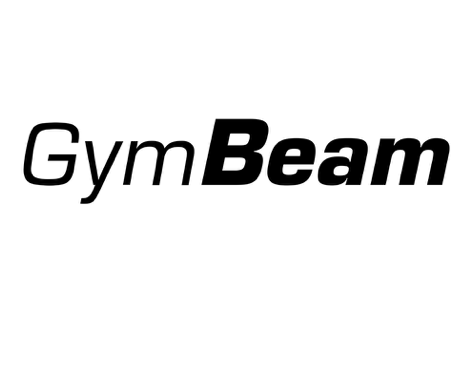 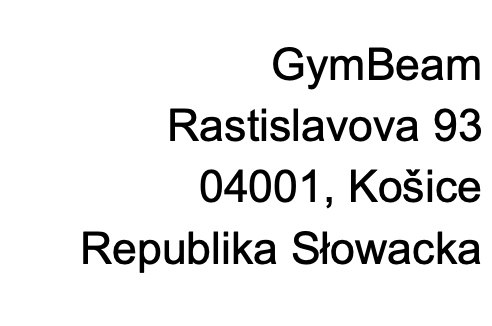 Ilość	Nazwa produktuWaga	SmakPowód (nr)Powód reklamacji1. Zły rozmiar2. Uszkodzony produkt3. Nie zamówiłem/łam tego produktu4. Produkt nie smakuje jak powinien1. Zły rozmiar2. Uszkodzony produkt3. Nie zamówiłem/łam tego produktu4. Produkt nie smakuje jak powinien1. Zły rozmiar2. Uszkodzony produkt3. Nie zamówiłem/łam tego produktu4. Produkt nie smakuje jak powinien1. Zły rozmiar2. Uszkodzony produkt3. Nie zamówiłem/łam tego produktu4. Produkt nie smakuje jak powinien1. Zły rozmiar2. Uszkodzony produkt3. Nie zamówiłem/łam tego produktu4. Produkt nie smakuje jak powinien